Раздел долгосрочного плана:4. Социальная география4.1 География населенияШкола: Ново-Урицкая средняя школаШкола: Ново-Урицкая средняя школаШкола: Ново-Урицкая средняя школаРаздел долгосрочного плана:4. Социальная география4.1 География населенияУчитель: Дерляин Вероника ЕвгеньевнаУчитель: Дерляин Вероника ЕвгеньевнаУчитель: Дерляин Вероника ЕвгеньевнаДата:Количество учащихся: 15Присутствовало: 15Отсутствовало: -Количество учащихся: 15Присутствовало: 15Отсутствовало: -Количество учащихся: 15Присутствовало: 15Отсутствовало: -Класс: 9Количество учащихся: 15Присутствовало: 15Отсутствовало: -Количество учащихся: 15Присутствовало: 15Отсутствовало: -Количество учащихся: 15Присутствовало: 15Отсутствовало: -Тема урока:Миграции населения мираМиграции населения мираМиграции населения мираЦели обучения:9.4.1.2 объясняет направления, причины и следствия миграции населения9.4.1.2 объясняет направления, причины и следствия миграции населения9.4.1.2 объясняет направления, причины и следствия миграции населенияУровень мыслительных навыков:Знание, понимание, применение, анализЗнание, понимание, применение, анализЗнание, понимание, применение, анализКритерии оценивания:Знает виды миграции;Знает значение терминов: миграция, эмиграция, иммиграция,  реэмиграция,  репатриация, депортация;Объясняет причины миграции и следствия миграции;Показывает на карте направления миграции;Определяет главные причины роста мигрантов в мире;Определяет положительные и отрицательные стороны миграции;Прогнозирует, как изменятся направления миграционных потоков в будущем.Знает виды миграции;Знает значение терминов: миграция, эмиграция, иммиграция,  реэмиграция,  репатриация, депортация;Объясняет причины миграции и следствия миграции;Показывает на карте направления миграции;Определяет главные причины роста мигрантов в мире;Определяет положительные и отрицательные стороны миграции;Прогнозирует, как изменятся направления миграционных потоков в будущем.Знает виды миграции;Знает значение терминов: миграция, эмиграция, иммиграция,  реэмиграция,  репатриация, депортация;Объясняет причины миграции и следствия миграции;Показывает на карте направления миграции;Определяет главные причины роста мигрантов в мире;Определяет положительные и отрицательные стороны миграции;Прогнозирует, как изменятся направления миграционных потоков в будущем.Цели урока:Все:Объясняют направление, причины и следствия миграции населения.Большинство:Определяют «плюсы» и «минусы» миграции населения.Некоторые:Прогнозируют направления миграции в будущем.Языковые цели:Термины: Миграция, репатриация, иммиграция, эмиграция, реэмиграция, департация.Слушание: слушают учителя и друг друга.Говорение: ответы на вопросы учителя, работа в группах, защита работЧтение: чтение дополнительного материала, текста учебникаПисьмо: запись конспекта в тетрадь, составление схем, кластеров, создание картосхемТермины: Миграция, репатриация, иммиграция, эмиграция, реэмиграция, департация.Слушание: слушают учителя и друг друга.Говорение: ответы на вопросы учителя, работа в группах, защита работЧтение: чтение дополнительного материала, текста учебникаПисьмо: запись конспекта в тетрадь, составление схем, кластеров, создание картосхемТермины: Миграция, репатриация, иммиграция, эмиграция, реэмиграция, департация.Слушание: слушают учителя и друг друга.Говорение: ответы на вопросы учителя, работа в группах, защита работЧтение: чтение дополнительного материала, текста учебникаПисьмо: запись конспекта в тетрадь, составление схем, кластеров, создание картосхемПривитие ценностей: В течение всего урока прививать ценности, основанные на национальной идее «Мәңгілік ел»: открытость, сотрудничество, уважение, толерантность в отношениях с одноклассниками через парную и групповую работу.В течение всего урока прививать ценности, основанные на национальной идее «Мәңгілік ел»: открытость, сотрудничество, уважение, толерантность в отношениях с одноклассниками через парную и групповую работу.В течение всего урока прививать ценности, основанные на национальной идее «Мәңгілік ел»: открытость, сотрудничество, уважение, толерантность в отношениях с одноклассниками через парную и групповую работу.Межпредметные связиИстория, математика, самопознаниеИстория, математика, самопознаниеИстория, математика, самопознаниеПредварительные знанияучащиеся с 7 класса изучают географию населения.учащиеся с 7 класса изучают географию населения.учащиеся с 7 класса изучают географию населения.Этап урока, времяДействия учителяДействия ученикаДействия ученикаОцениваниеОцениваниеРесурсыНачало0-23-45-6Организационный момент.Приветствие учащихся.Проверка посещаемости.Создание положительного настроя на урок.Учитель:Ребята, прикоснитесь друг другу ладошками и подарите своему товарищу чувство уверенности в том, что сегодня у нас всё получится, поддержите друг друга перед нашей предстоящей работой, улыбнитесь друг другу от всей души!Создание коллаборативной среды. Деление класса на гетерогенные группы с помощью картинок. Определение темы и цели урока.Учитель предлагает учащимся разгадать ребус и с его помощью определить тему сегодняшнего урока.Учитель задает вопрос:Как вы думаете, что мы будем сегодня изучать? Какая цель нашего урока?Объясняет краткий план урока и раздает оценочные листы.Актуализация знаний. Метод «Корзина идей». Учитель прикрепляет на доску картинку корзины.Учащимся предлагается назвать и записать свои ассоциации со словом «Миграция». Учитель дает обратную связь.Приветствуют учителяДелятся на микрогруппыРазгадывают ребус, определяют и записывают в тетрадь тему и цель урока.Называют и записывают на классной доске свои ассоциации.Приветствуют учителяДелятся на микрогруппыРазгадывают ребус, определяют и записывают в тетрадь тему и цель урока.Называют и записывают на классной доске свои ассоциации.ФО: «Аплодисменты».За верный ответ учащегося, класс аплодирует.ФО: «Аплодисменты».За верный ответ учащегося, класс аплодирует.Презентация - 1 слайд- 1 группа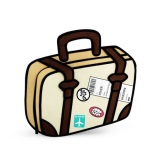 http://hottey.com.ua/a_sumki/f_cat/?vtype=big&id_big=2061&page1=1 - 2 группа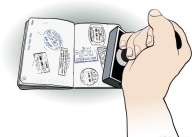 https://www.sobaka.ru/lifestyle/travel/108650  - 3 группа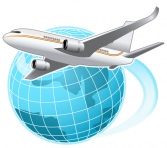 https://ru.depositphotos.com/vector-images Презентация - 2 слайд. 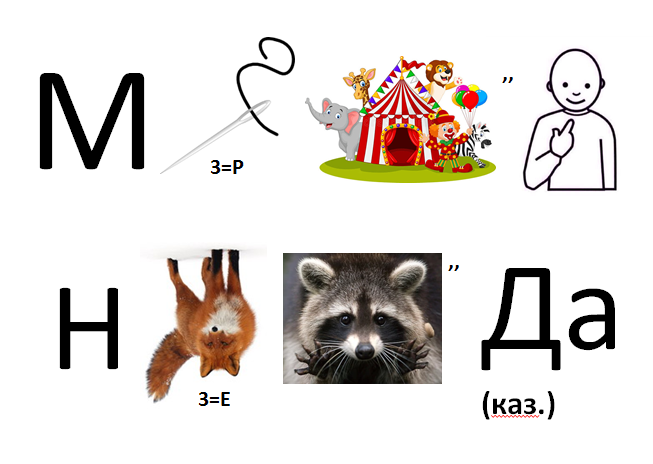 Оценочные листы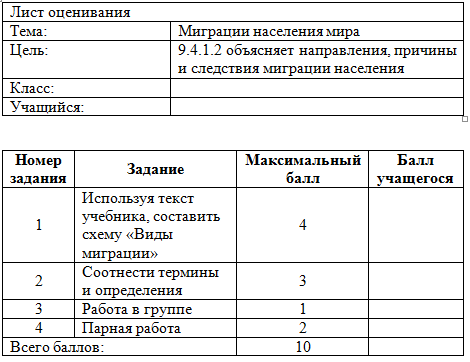 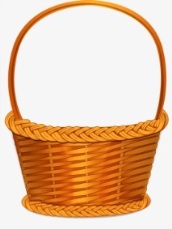 https://ru.depositphotos.com/stock-photos Середина7-910-11Изучение новой темы.Задание №1. (П) Метод «Виноградная гроздь»Учитель дает задание учащимся, используя текст учебника, составить схему «Виды миграции».Учитель, после завершения работ учащихся, выводит готовую схему на электронную доску и проводит обратную связь.В парах составляют схему.Оценивают собственные работы по готовой схеме. Дополняют свои схемы.В парах составляют схему.Оценивают собственные работы по готовой схеме. Дополняют свои схемы.ФО: самопроверка согласно дескрипторам.ФО: самопроверка согласно дескрипторам.Презентация - 3 слайд.Учебникhttps://moluch.ru/archive/116/31586/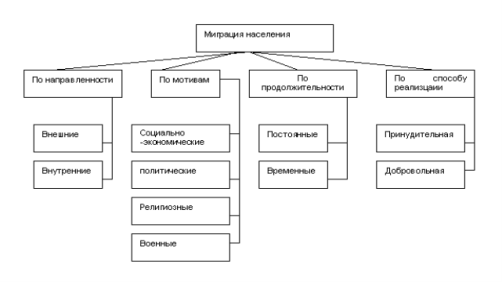 Оценочный лист12-1415-16Задание №2. (И)Учитель знакомит учащихся с новыми понятиями и предлагает, используя текст учебника, соотнести термины и определения:Учитель объясняет каждый термин, приводит примеры.Выводит верные ответы на экран. Предлагает учащимся самостоятельно оценить свои работы.В тетрадях записывают термины и верные определения.Проверяют самостоятельно свои работы и выставляют баллы в оценочный листВ тетрадях записывают термины и верные определения.Проверяют самостоятельно свои работы и выставляют баллы в оценочный листФО: самопроверка согласно дескрипторам.ФО: самопроверка согласно дескрипторам.Презентация – 4, 5 слайды.УчебникОценочный листПрезентация – 6, 7, 8 слайды.17-2021-2627Задание №3. (Г)Учитель дает задания группам, которые были сформированы в начале урока.1 группа используя текст учебника и раздаточный материал, составить кластер: «Причины миграции». 2 группаиспользуя текст учебника и раздаточный материал, составить инфографику: «Следствия миграции».3 группа используя текст учебника и раздаточный материал, создать картосхему: «Основные центры и направления миграции».Учитель комментирует работы учащихся, дает обратную связь.Учащиеся в группах выполняют, розданные им задания. Проводят распределение ролей внутри группы. Защищают работы. Проводят взаимооценивание.Каждый учащийся самостоятельно вносит себе баллы, согласно тому, как оценили группу одноклассники.Учащиеся в группах выполняют, розданные им задания. Проводят распределение ролей внутри группы. Защищают работы. Проводят взаимооценивание.Каждый учащийся самостоятельно вносит себе баллы, согласно тому, как оценили группу одноклассники.ФО: прием «Карусель». Взаимопроверка групп по дескрипторам. ФО: прием «Карусель». Взаимопроверка групп по дескрипторам. Презентация – 9, 10 слайдыучебник, раздаточный материал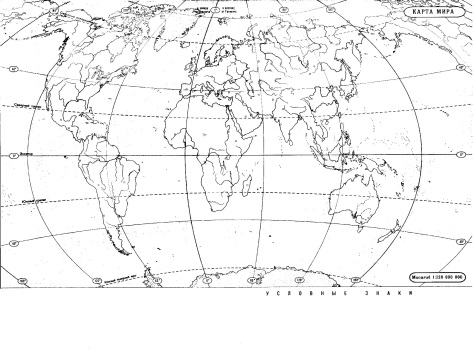 https://geographyweb.ru/contour-maps/contour-maps-on-geography-grade-7/contour-map-of-the-world/ 28-3233-3637Задание 4.  (П) Учитель дает дифференцированные задания и предлагает учащимся самостоятельно выбрать одну из предложенных работ.А) Определите главные причины роста мигрантов в мире. Результаты оформите в графическом виде.В) Заполнить схему «Положительные и отрицательные стороны миграции».С) Спрогнозировать, как изменятся направления миграционных потоков в будущем. Учитель комментирует работы учащихся, дает обратную связь.В парах выбирают и выполняют задания.По каждому заданию выступают пары по желанию и защищают свои работы.Пары обмениваются работами и проверяют работы. Каждый учащийся самостоятельно вносит себе баллы, согласно тому, как оценили пару учащиеся.В парах выбирают и выполняют задания.По каждому заданию выступают пары по желанию и защищают свои работы.Пары обмениваются работами и проверяют работы. Каждый учащийся самостоятельно вносит себе баллы, согласно тому, как оценили пару учащиеся.ФО: взаимопроверка пар по дескрипторам. ФО: взаимопроверка пар по дескрипторам. Презентация – 11, 12, 13 слайдыКонец урока3839-40Домашнее заданиеУчитель дает дифференцированное домашнее задание. Каждый учащийся самостоятельно выбирает работу. А) ознакомьтесь с понятием «сальдо миграции» и как его высчитывают.Рассчитать сальдо миграции В) Используя полученные  знания по всемирной истории, приведи примеры миграции населения по различным причинам. Результаты оформи в виде таблицы.С) Напиши ЭССЕ: «Современные тенденции международной миграции».РефлексияУчитель предлагает учащимся отметить себя на лестнице успеха по итогам их баллов за урок. Выбирают домашнюю работу и записывают ее в дневникиПодсчитывают свои баллы и отмечают себя на лестнице успеха.Выбирают домашнюю работу и записывают ее в дневникиПодсчитывают свои баллы и отмечают себя на лестнице успеха.Презентация – 14 слайдПрезентация – 15 слайд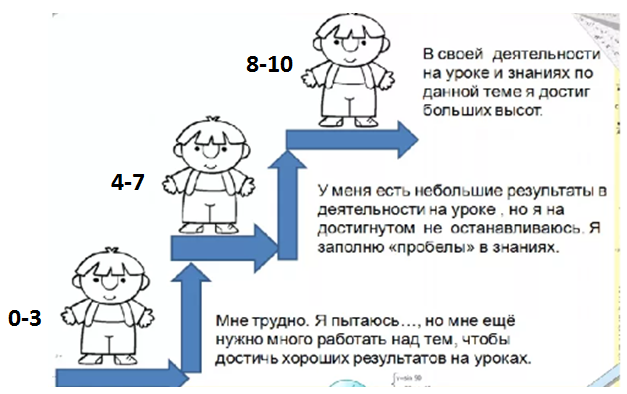 https://pedsovet.su/metodika/priemy/7076_lestnitsa_uspeha_refleksiaДифференциация – каким способом вы хотите больше оказывать поддержку? Какие задания вы даете ученикам более способным по сравнению с другими?Дифференциация – каким способом вы хотите больше оказывать поддержку? Какие задания вы даете ученикам более способным по сравнению с другими?Дифференциация – каким способом вы хотите больше оказывать поддержку? Какие задания вы даете ученикам более способным по сравнению с другими?Оценивание – как Вы планируете проверять уровень освоения материала учащимися?Оценивание – как Вы планируете проверять уровень освоения материала учащимися?Охрана здоровья и соблюдение техники безопасностиОхрана здоровья и соблюдение техники безопасностиПланируется оказание помощи и поддержки учащихся по мере необходимости при выполнении ими заданий.На уроке применяются дифференцированные задания на этапе освоения новых знаний.Дифференциация прослеживается в видах деятельности. Используются индивидуальные, парные и групповые работы.Учащимся выдается дифференцированное домашнее задание.Планируется оказание помощи и поддержки учащихся по мере необходимости при выполнении ими заданий.На уроке применяются дифференцированные задания на этапе освоения новых знаний.Дифференциация прослеживается в видах деятельности. Используются индивидуальные, парные и групповые работы.Учащимся выдается дифференцированное домашнее задание.Планируется оказание помощи и поддержки учащихся по мере необходимости при выполнении ими заданий.На уроке применяются дифференцированные задания на этапе освоения новых знаний.Дифференциация прослеживается в видах деятельности. Используются индивидуальные, парные и групповые работы.Учащимся выдается дифференцированное домашнее задание.Уровень освоения материал проверяется с помощью форматного оценивания.Использованы следующие приемы ФО: «Аплодисменты», «Карусель», самооценивание и взаимооценивание по дескрипторам.После каждого выполненного задания учитель дает обратную связь.Уровень освоения материал проверяется с помощью форматного оценивания.Использованы следующие приемы ФО: «Аплодисменты», «Карусель», самооценивание и взаимооценивание по дескрипторам.После каждого выполненного задания учитель дает обратную связь.Эмоциональный настрой на урок.Соблюдение спокойного тона, дисциплины и порядка на уроке.Соответствие заданий уровню подготовленности учащихся. Смена видов деятельности.Проведение рефлексии.Эмоциональный настрой на урок.Соблюдение спокойного тона, дисциплины и порядка на уроке.Соответствие заданий уровню подготовленности учащихся. Смена видов деятельности.Проведение рефлексии.